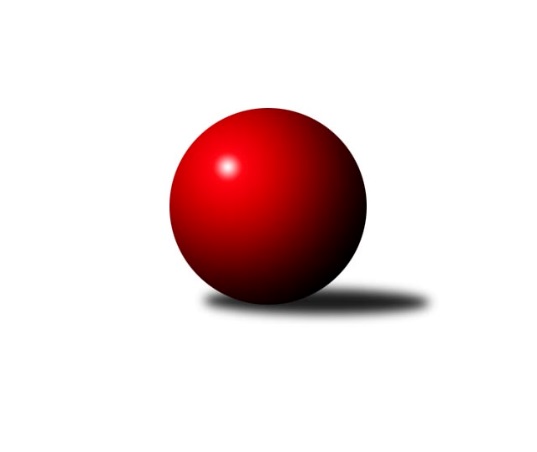 Č.3Ročník 2013/2014	7.10.2013Nejlepšího výkonu v tomto kole: 1682 dosáhlo družstvo: TJ Horní Benešov ˝E˝Meziokresní přebor-Bruntál, Opava 2013/2014Výsledky 3. kolaSouhrnný přehled výsledků:TJ Kovohutě Břidličná ˝C˝	- TJ Horní Benešov ˝F˝	4:6	1512:1528		7.10.TJ Horní Benešov ˝E˝	- KK PEPINO Bruntál ˝B˝	8:2	1682:1668		7.10.TJ Sokol Chvalíkovice ˝B˝	- TJ Jiskra Rýmařov ˝C˝	6:4	1483:1480		7.10.RSKK Raciborz	- KK Minerva Opava ˝C˝	6:4	1598:1533		7.10.Tabulka družstev:	1.	RSKK Raciborz	4	3	0	1	26 : 14 	 	 1496	6	2.	TJ Horní Benešov ˝F˝	2	2	0	0	14 : 6 	 	 1545	4	3.	TJ Horní Benešov ˝E˝	3	2	0	1	18 : 12 	 	 1594	4	4.	KK PEPINO Bruntál ˝B˝	4	2	0	2	18 : 22 	 	 1547	4	5.	TJ Kovohutě Břidličná ˝C˝	2	1	0	1	12 : 8 	 	 1518	2	6.	TJ Opava ˝D˝	3	1	0	2	16 : 14 	 	 1566	2	7.	TJ Jiskra Rýmařov ˝C˝	3	1	0	2	14 : 16 	 	 1541	2	8.	TJ Sokol Chvalíkovice ˝B˝	3	1	0	2	10 : 20 	 	 1450	2	9.	KK Minerva Opava ˝C˝	4	1	0	3	12 : 28 	 	 1490	2Podrobné výsledky kola:	 TJ Kovohutě Břidličná ˝C˝	1512	4:6	1528	TJ Horní Benešov ˝F˝	Leoš Řepka ml.	 	 190 	 184 		374 	 0:2 	 390 	 	197 	 193		Miroslav Petřek st.	Jaroslav Zelinka	 	 198 	 193 		391 	 2:0 	 382 	 	172 	 210		Pavla Hendrychová	Ota Pidima	 	 211 	 184 		395 	 2:0 	 394 	 	199 	 195		Petr Dankovič ml.	Lubomír Khýr	 	 178 	 174 		352 	 0:2 	 362 	 	187 	 175		Zdeněk Žandarozhodčí: Nejlepší výkon utkání: 395 - Ota Pidima	 TJ Horní Benešov ˝E˝	1682	8:2	1668	KK PEPINO Bruntál ˝B˝	Miloslav Petrů	 	 241 	 217 		458 	 2:0 	 439 	 	221 	 218		Jan Mlčák	Jana Martiníková	 	 181 	 204 		385 	 2:0 	 373 	 	194 	 179		Martin Kaduk	David Schiedek	 	 214 	 200 		414 	 0:2 	 447 	 	235 	 212		Josef Novotný	Petr Kozák	 	 221 	 204 		425 	 2:0 	 409 	 	190 	 219		Přemysl Janalíkrozhodčí: Nejlepší výkon utkání: 458 - Miloslav Petrů	 TJ Sokol Chvalíkovice ˝B˝	1483	6:4	1480	TJ Jiskra Rýmařov ˝C˝	Antonín Hendrych	 	 170 	 214 		384 	 2:0 	 376 	 	190 	 186		Pavel Švan	Nikolas Trupl	 	 162 	 176 		338 	 0:2 	 356 	 	172 	 184		Miroslav Langer	Otto Mückstein	 	 180 	 186 		366 	 0:2 	 392 	 	179 	 213		Pavel Přikryl	Dalibor Krejčiřík	 	 182 	 213 		395 	 2:0 	 356 	 	186 	 170		Stanislav Lichnovskýrozhodčí: Nejlepší výkon utkání: 395 - Dalibor Krejčiřík	 RSKK Raciborz	1598	6:4	1533	KK Minerva Opava ˝C˝	Marek Prusicki	 	 177 	 182 		359 	 0:2 	 363 	 	198 	 165		Dominik Chovanec	Mariusz Gierczak	 	 215 	 216 		431 	 2:0 	 385 	 	193 	 192		Oldřich Tomečka	Krzysztof Wróblewski	 	 195 	 214 		409 	 0:2 	 415 	 	210 	 205		Jan Strnadel	Ryszard Grygiel	 	 204 	 195 		399 	 2:0 	 370 	 	190 	 180		Lubomír Bičíkrozhodčí: Nejlepší výkon utkání: 431 - Mariusz GierczakPořadí jednotlivců:	jméno hráče	družstvo	celkem	plné	dorážka	chyby	poměr kuž.	Maximum	1.	Petr Kozák 	TJ Horní Benešov ˝E˝	428.50	295.0	133.5	4.8	2/2	(453)	2.	Miloslav Petrů 	TJ Horní Benešov ˝E˝	425.00	308.5	116.5	6.0	2/2	(458)	3.	Josef Klapetek 	TJ Opava ˝D˝	411.00	286.0	125.0	9.0	2/2	(429)	4.	Pavel Přikryl 	TJ Jiskra Rýmařov ˝C˝	408.00	278.0	130.0	6.7	3/3	(428)	5.	Jan Strnadel 	KK Minerva Opava ˝C˝	405.00	283.7	121.3	7.0	3/4	(418)	6.	Dalibor Krejčiřík 	TJ Sokol Chvalíkovice ˝B˝	405.00	290.0	115.0	9.5	2/2	(434)	7.	Ota Pidima 	TJ Kovohutě Břidličná ˝C˝	401.50	277.0	124.5	3.0	1/1	(408)	8.	Miroslav Petřek  st.	TJ Horní Benešov ˝F˝	399.00	271.0	128.0	9.0	2/2	(408)	9.	Mariusz Gierczak 	RSKK Raciborz	396.33	284.5	111.8	6.3	2/2	(431)	10.	Jan Mlčák 	KK PEPINO Bruntál ˝B˝	395.00	283.3	111.8	8.5	4/4	(439)	11.	Jana Martiníková 	TJ Horní Benešov ˝E˝	393.50	289.8	103.8	7.8	2/2	(413)	12.	Jaroslav Zelinka 	TJ Kovohutě Břidličná ˝C˝	391.00	275.0	116.0	6.0	1/1	(391)	13.	Josef Novotný 	KK PEPINO Bruntál ˝B˝	390.75	281.5	109.3	9.0	4/4	(447)	14.	Pavla Hendrychová 	TJ Horní Benešov ˝F˝	388.50	270.0	118.5	6.5	2/2	(395)	15.	Pavel Švan 	TJ Jiskra Rýmařov ˝C˝	387.33	269.0	118.3	10.7	3/3	(442)	16.	Přemysl Janalík 	KK PEPINO Bruntál ˝B˝	386.67	267.7	119.0	12.3	3/4	(409)	17.	Petr Dankovič ml. 	TJ Horní Benešov ˝F˝	386.50	274.5	112.0	8.5	2/2	(394)	18.	Oldřich Tomečka 	KK Minerva Opava ˝C˝	386.00	279.7	106.3	14.0	3/4	(389)	19.	Martin Kaduk 	KK PEPINO Bruntál ˝B˝	385.50	270.5	115.0	9.0	4/4	(423)	20.	Dominik Chovanec 	KK Minerva Opava ˝C˝	385.00	267.3	117.7	8.0	3/4	(406)	21.	Miroslav Langer 	TJ Jiskra Rýmařov ˝C˝	382.67	276.3	106.3	11.0	3/3	(435)	22.	Vladislav Kobelár 	TJ Opava ˝D˝	381.50	270.8	110.8	10.3	2/2	(398)	23.	Leoš Řepka ml. 	TJ Kovohutě Břidličná ˝C˝	380.50	274.5	106.0	11.0	1/1	(387)	24.	Antonín Hendrych 	TJ Sokol Chvalíkovice ˝B˝	374.00	268.5	105.5	12.0	2/2	(384)	25.	Vilibald Marker 	TJ Opava ˝D˝	374.00	272.0	102.0	13.0	2/2	(388)	26.	Zdeněk Žanda 	TJ Horní Benešov ˝F˝	371.00	256.0	115.0	10.0	2/2	(380)	27.	Lubomír Khýr 	TJ Kovohutě Břidličná ˝C˝	367.00	263.5	103.5	11.5	1/1	(382)	28.	Otto Mückstein 	TJ Sokol Chvalíkovice ˝B˝	364.00	265.0	99.0	15.8	2/2	(366)	29.	Stanislav Lichnovský 	TJ Jiskra Rýmařov ˝C˝	362.67	265.0	97.7	10.3	3/3	(387)	30.	Lubomír Bičík 	KK Minerva Opava ˝C˝	360.67	261.7	99.0	10.0	3/4	(370)	31.	Roman Swaczyna 	TJ Horní Benešov ˝E˝	358.50	259.0	99.5	13.5	2/2	(359)	32.	Josef Kočař 	TJ Kovohutě Břidličná ˝C˝	347.00	236.0	111.0	11.0	1/1	(347)	33.	Marek Prusicki 	RSKK Raciborz	341.00	243.0	98.0	10.5	2/2	(360)	34.	Dariusz Jaszewski 	RSKK Raciborz	341.00	250.5	90.5	12.5	2/2	(354)	35.	Nikolas Trupl 	TJ Sokol Chvalíkovice ˝B˝	331.25	247.8	83.5	17.3	2/2	(346)		Kateřina Staňková 	TJ Opava ˝D˝	466.00	316.0	150.0	3.0	1/2	(466)		Artur Tokarski 	RSKK Raciborz	407.00	275.0	132.0	5.0	1/2	(407)		Krzysztof Wróblewski 	RSKK Raciborz	402.50	283.0	119.5	7.0	1/2	(409)		Ryszard Grygiel 	RSKK Raciborz	397.50	273.5	124.0	4.5	1/2	(399)		Cezary Koczorski 	RSKK Raciborz	395.00	273.0	122.0	12.0	1/2	(395)		Milan Franer 	TJ Opava ˝D˝	394.00	280.5	113.5	11.0	1/2	(401)		David Schiedek 	TJ Horní Benešov ˝E˝	386.00	268.0	118.0	9.0	1/2	(414)		Markéta Jašková 	TJ Opava ˝D˝	382.00	277.0	105.0	13.0	1/2	(382)		Filip Jahn 	TJ Opava ˝D˝	369.00	262.0	107.0	13.0	1/2	(369)		Radek Fischer 	KK Minerva Opava ˝C˝	363.00	255.0	108.0	12.0	1/4	(363)		Stanislav Troják 	KK Minerva Opava ˝C˝	363.00	273.0	90.0	19.0	1/4	(363)		Ladislav Podhorský 	KK PEPINO Bruntál ˝B˝	343.00	254.0	89.0	14.0	1/4	(343)		Lenka Hrnčířová 	KK Minerva Opava ˝C˝	312.00	240.0	72.0	22.0	2/4	(325)		Vlastimil Trulej 	TJ Sokol Chvalíkovice ˝B˝	266.00	206.0	60.0	20.0	1/2	(266)Sportovně technické informace:Starty náhradníků:registrační číslo	jméno a příjmení 	datum startu 	družstvo	číslo startu
Hráči dopsaní na soupisku:registrační číslo	jméno a příjmení 	datum startu 	družstvo	Program dalšího kola:4. kolo14.10.2013	po	16:30	KK PEPINO Bruntál ˝B˝ - TJ Sokol Chvalíkovice ˝B˝	14.10.2013	po	17:00	TJ Horní Benešov ˝F˝ - TJ Jiskra Rýmařov ˝C˝	14.10.2013	po	17:00	KK Minerva Opava ˝C˝ - TJ Horní Benešov ˝E˝	14.10.2013	po	17:00	TJ Kovohutě Břidličná ˝C˝ - TJ Opava ˝D˝	Nejlepší šestka kola - absolutněNejlepší šestka kola - absolutněNejlepší šestka kola - absolutněNejlepší šestka kola - absolutněNejlepší šestka kola - dle průměru kuželenNejlepší šestka kola - dle průměru kuželenNejlepší šestka kola - dle průměru kuželenNejlepší šestka kola - dle průměru kuželenNejlepší šestka kola - dle průměru kuželenPočetJménoNázev týmuVýkonPočetJménoNázev týmuPrůměr (%)Výkon1xMiloslav PetrůHor.Beneš.E4581xMiloslav PetrůHor.Beneš.E114.244581xJosef NovotnýPEPINO B4473xMariusz GierczakRaciborz113.494312xJan MlčákPEPINO B4392xJosef NovotnýPEPINO B111.54471xMariusz GierczakRaciborz4312xJan MlčákPEPINO B109.54393xPetr KozákHor.Beneš.E4251xJan StrnadelMinerva C109.284152xJan StrnadelMinerva C4152xDalibor KrejčiříkChvalíkov. B108.59395